۱-سرب چه نوع فلزی است؟۱-دارای نقطه ذوب و مقاومت بالا۲-نرم و پوک با نقطه ذوب پایین۳-نرم و چکش خوار و دارای مقاومت کم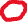 ۴-نرم و چکش خوار و دارای مقاومت بالا۲-از مشتقات کدام فلزات تهیه ماده ضد ضربه در بنزین استفاده می شود؟۱-اهن۲-مس۳-سرب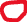 ۴-المینیوم۳-کدام گزینه درباره سرب نادرست است؟۱-سنگین ترین و نرم ترین فلز صنعتی است۲-ضریب انبساط کمی دارد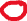 ۳-زودگداز است۴-در تهیه ماده ضد ضربه بنزین به کار می رود.۴-کدام گاز سه چهارم هوا را تشکیل داده است؟۱-اکسیژن۲-نیتروژن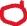 ۳-کلر۴-ازن۵-کدام عنصر باید در اب نگهداری شود و در تهیه کودهای شیمیایی به کار می رود؟۱-فسفر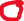 ۲-سودیم۳-کلسیم۴-گوگرد۶-آمونیاک و جوهر شوره از کدام گاز درست می شود؟۱-ازن۲-اکسیژن۳-نیتروژن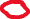 ۴-کلر۷-کدام عنصر در شرایط خالص سمی است؟۱-ازت۲-ارسنیک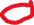 ۳-فسفر۴-کربن۸-آلیاژ کدامیک از فلزهای زیر زودگداز است؟۱-بیسموت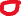 ۲-کروم۳-چدن۴-نیکل۹-کدام رنگدانه از ترکیبات ارسنیک است؟۱-امرا۲-زرد سلطانی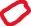 ۳-ارغوانی۴-قرمز اخرایی۱۰-کدام گزینه درباره بیسموت نادرست است؟۱-نقطه ذوب پایین دارد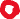 ۲-انعطاف پذیرای بالا دارد۳-فلز است۴-تمامی موارد۱۱-کدام فلز هنگام انجماد افزایش حجم دارد؟۱-آهن۲-سرب۳-بیسموت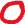 ۴-چدن۱۲-کدامیک از فلزات زیر به نور-ساس است؟۱-هالیدهای نقره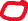 ۲-اکسید فلزات قلیایی۳-اکسید نقره۴-نیترید فلزات قلیایی۱۳-کدام یک از ویژگی های بیسموت است؟۱-داری نقطه ذوب بالا۲-به سهولت پودر می شود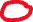 ۳-در برابر ضربه سخت و مقاوم ست۴-تغییر دما بر آن اثر ندارد۱۴-محلول هیپوکریت سدیم به همراه نمک طعام در اب چه نامیده می شود؟۱-نشادر۲-اب ژاول۳- اب اکسیژنه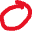 ۴-کلرید متیلن۱۵-ماده گداز اور در سفید گری قلع کدام است؟۱-سودا۲-بوره۳-نشادر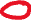 ۴-الکل۱۶-از تمایل کلر به واکنش با سیلیسیم در کدام مورد استفاده می شود؟۱-حکاکی روی شیشه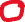 ۲-سفید گری الیاف۳-ساخت آبرنگ و گواش۴-ساخت رنگ روغن۱۷-حلال رنگ‌های روغنی کدام است؟۱-اب۲-تینر۳-بنزین۴-موارد ۲و۳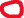 ۱۸-کدامیک از ترکیبات سدیم در ساخت شیشه به کار می رود؟۱-نیتراتسدیم۲-سودا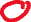 ۳-بی کربنات سدیم۴-تمامی موارد۱۹-حلال رنگ اکرلیک کدام است؟۱-بنزین۲-تینر۳-اب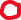 ۴-موارد ۱و۲۲۰-برای چسباندن کارتن ها از کدام چسب استفاده می شود؟۱-سلیکات سدیم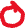 ۲-لاتکس۳-چسب چوب۴-چسب کاشی۲۱-کدام مورد از ویژگی های فلز قلیایی نیست؟۱-اکسیدهای آنها گداز اور است۲-با اب و هوا به سرعت ترکیب می شوند۳-حادی حرارت و الکتریسیته هستند۴-سخت و  محکمند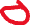 ۲۲-کدام مورد از ترکیبات سدیم است؟۱-سیلیس۲-شنگرف۳-جوش شیرین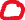 ۴-اتل۲۴-کدام مورد درباره منیزیم صحیح نیست؟۱-سوختنش با نور و حرارت زیاد همراه است۲-سبکترین فلز صنعتی است۳-از اب دریا استخراج می شود۴-فراوانترین فلز در پوسته زمین است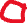 ۲۵-بهتر است از کدام ماده برای ذوب طلا به عنوان گدازاور استفاده شود؟۱-نشادر۲-زاج۳-بوره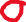 ۴-اسید بوریک۲۶-از کروندم به کدام منظور می‌توان استفاده کرد؟۱-مقاوم کننده الیاژ می۲-حلال۳-سنباده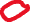 ۴-جوش کاری فلزات مقاوم۲۷-کدام یک از گازهای نجیب نیست؟۱-نیون۲-هیدروژن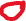 ۳-ارگون۲۸-فلزات واسطه در کدام زمینه ها نقش بیشتری دارند؟۱-شوینده ها۲-رنگ بر ها۳-رنگ ریزه ها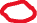 ۴-ساختار الیاف۲۹-کدام فلز در مجاورت با هوای مرطوب قشر نازکی به نام زنگار تشکیل می دهد؟۱-مس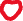 ۲-سرب۳-روی۴-قلع۳۰-نقره در حالت طبیعی در ترکیب با کدام مواد استخراج می شود؟۱-سرب و گوگرد۲- آهن و طلا۳-گوگرد و فسفر۴-گوگرد و کلر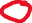 ۳۱-آلیاژهای کدام فلز ملقمه نام دارد؟۱-جیوه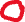 ۲-نقره۳-طلا۴-پلاتین۳۲-از کدام ماده معدنی می توان رنگ قرمز به دست اورد؟۱-کرومات روی۲-نیترات نقره۳-سولفور جیوه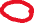 ۴-اکسید کروم۳۳-کدام مورد بیانگر ویژگی های شگرف است؟۱-فلزی سرخ که از محصولات فرعی مس است۲-رنگریزه ای قرمز تیره که از گیاهان استوایی تولید می شود۳-رنگریزه هایی که مواد تشکیل دهنده آن سولفات جیوه و رنگ قرمز درخشان است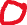 ۴-سیلیس سرخرنگ که از کانی های هماتیت و خانواده آن تشکیل می شود۳۴-کدام ماده معدنی طلا را به خود جذب می کند؟۱-شنگرف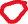 ۲-هماتیت۳-گالن۴-تمامی موارد۳۵-کدام عنصر به صورت طبیعی خالص یافت نمی شود؟۱-مس۲-طلا۳-نقره۴-المینیوم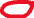 ۳۶-از کدامیک رنگ دانه سفید تهیه می شود؟۱-شنگرف۲-دی اکسید تیتانیوم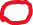 ۳-سولفید منگنز۴-هیچکدام۳۷-کدام مورد در تولید آهن ربای دایمی کاربرد دارد؟۱-کربن۲-کبالت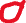 ۳-کروم۴-اهن۳۸-هسته زمین از کدام عناصر تشکیل شده؟۱-کبالت و نیکل۲- آهن و نیکل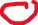 ۳-آهن و مس۴-مس و کبالت۳۹-کدام رنگ دارای قدرت چسبندگی بالا بر سطح فلز است؟۱-رنگ مولای کالر۲-رنگ پلاستیک۳-رنگ روغن۴-رنگ نانو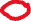 ۴۰-بهترین حلال گوگرد چیست؟۱-کربن دی سولفید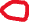 ۲-اسید نیتریک۳-اسید کلردریک۴-تمامی موارد۴۱-حلال قیر کدام است؟۱-اسد نیتریک۲-سولفید کربن۳-تتراکلرید۴-موارد ۳و۲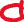 ۴۲- تعریف(یک رزین هیدروکربن طبیعی و بهترین عایق برای رطوبت است)مناسب کدام گزینه است؟۱-سیمان۲-قیر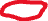 ۳-کربن۴-نیکل۴۳-ترکیب شیر آهک چیست؟۱-آهک و سیمان۲-آهک مرده و اب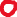 ۳-اهک و رزین۴-آهک مرده و دوغاب۴۴-زیر سازی چوب برای رنگ امیزی با کدام ماده انجام می ؤود؟۱-چسب چوب۲-جسو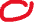 ۳-سمباده کاری۴-لاک الکل۴۵-برای رنگ امیری سطوح پلی استر زیرسازی آنها با کدام مورد انجام می شود؟۱-جسو۲-لاک الکل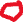 ۳-چسب چوب۴-بتونه پلاستیک۴۶-نام دیگر آهک زنده چیست؟۱-کلسیم سدیم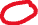 ۲-رزین۳-اسید تیتانیوم۴-هیچکدام۴۷-ملات باتارد از ترکیب کدام مواد ساخته می شود؟۱-گچ سیمان اهک۲-سیمان ماسه اهک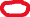 ۲-سیمان ماسه گچ۴-سیمان گچ اهک۴۸-روش کاهش زمان گیرش گچ کدام است؟۱-اضافه کردن ۴ درصد نمک طعام به مخلوط گچ و اب۲-اضافه کردن ۱درصد نمک طعام به مخلوط گچ و اب۳-اضافه کردن۱درصد نمک طعام به مخلوط گچ و اب و سیمان۴-اضافه کردن ۱درصد نمک طعام به مخلوط گچ و اب و اهک۴۹-نام دیگر کلسیم سولفات چیست؟۱-اهک۲-سیمان۳-ملات۴-گچ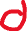 ۵۰-کدام ملات برای خشک شدن احتیاج به دی اکسیدکربن موجود در هوا دارد؟۱-ملات گچ و ماسه۲-ملات ماسه و اهک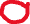 ۳-ملات باتارد۴-هر چهار مورد۵۱-ساروج چیست؟۱-ملات دوغاب و سیمان۲-ملات دوغ اب و اهک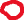 ۳-ملات دوغاب سیمان و اهک۴-ملات دوغاب ۵۲-شفته اهک چیست؟۱-ملات دوغ اب اهک و خاک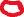 ۲-ملات دوغ اب اهک و سیمان۳-ملات دوغ اب اهک و گچ۴-ملات دوغ اب اهک و ماسه۵۳-برای تثبیت رنگ‌های پایه اب از کدام مورد می توان استفاده کرد؟۱-روغن جلا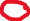 ۲-تربانتین۳-سرونیک۴-رزین۵۴-کدام رنگ با محاسن رنگ‌های پایه اب و پایه روغن ساخته شده است؟۱-رنگ پتینه۲-رنگ نانو۳-رنگ اکرلیک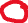 ۴-رنگ پلاستیک۵۵-برای حجیم کردن ملات از کدام مورد می توان استفاده کرد؟۱-اهک۲-پودر سنگ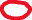 ۳-انواع رنگ۴-تمامی موارد۵۶-کدام حلال توانایی ایجاد پیوند هیدروژنی را با خود ندارد؟۱-پروتیک۲-قیر۳-اپروتیک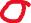 ۴-تمامی موارد